   Кусекеева Гульшат Какимовна                                                     Карасартова Гулден Жумагалиевна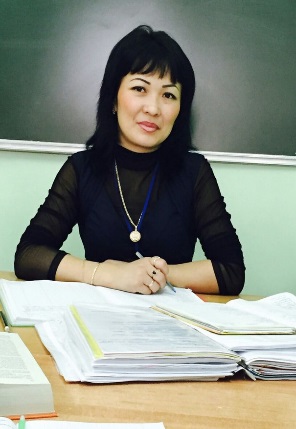 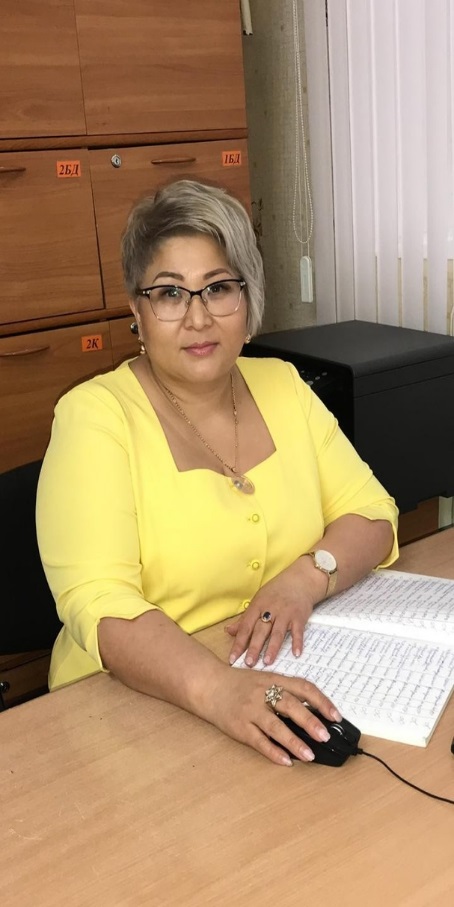 Заведующий заочным отделением                                                   Методист заочного отделенияЗаочное обучение - форма организации учебного процесса для лиц, сочетающих получение образования с профессиональной трудовой деятельностью.Основными направлениями работы по заочной форме обучения являются:1. Помочь реализовывать студентам заочного отделения свои образовательные интересы без отрыва от работы;2. Подготовить специалистов, умеющих ориентироваться в современном образовательном социуме.Обучение осуществляется по следующим специальностям:Специальность: 0101000 «Дошкольное воспитание и обучение», Квалификация: 01010 13 «Воспитатель дошкольных организаций»срок обучения – 2 г. 10 мес.экзамены – комплексное тестирование по предметам: русский (казахский) язык, история Казахстана, биологияСпециальность: 0111000 «Основное среднее образование», Квалификация: 01110 13 «Учитель казахского языка и литературы»срок обучения – 2 г. 10 мес.экзамены – комплексное тестирование по предметам: казахский язык, история Казахстана, казахская литератураСпециальность: 0518000 «Учет и аудит (по отраслям)» Квалификация: 0518 033 экономист-бухгалтер.срок обучения – 1 г. 10 мес.экзамены – комплексное тестирование по предметам: русский язык, история Казахстана, математикаСпециальность: 0401000 «Библиотечное дело» Квалификация: 04010 13 библиотетекарьсрок обучения – 1 г. 10 мес.экзамены – комплексное тестирование по предметам: русский язык, история Казахстана, литератураСпециальность: 0201000 «Правоведение»  Квалификация: 02010 23 юрисконсультсрок обучения – 2 г. 10 мес.экзамены – комплексное тестирование по предметам: русский (казахский) язык, история Казахстана, Всемирная история Обучение ведется на договорной основе.